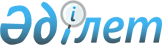 III сайланған Алматы қаласы мәслихатының XXVII сессиясының 2006 жылғы 14 желтоқсандағы "2007 жылға арналған Алматы қаласының бюджеті туралы" N 303 шешіміне өзгерістер енгізу туралы"
					
			Күшін жойған
			
			
		
					ІV сайланған Алматы қаласы мәслихатының IV сессиясының 2007 жылғы 31 қазандағы N 24 шешімі. Алматы қаласы Әділет департаментінде 2007 жылғы 5 қарашада N 758 тіркелді. Қолданылу мерзiмiнің аяқталуына байланысты шешімнің күші жойылды - Алматы қаласы мәслихатының 2008 жылғы 16 мамырдағы N 433 хатымен




      Ескерту. Қолданылу мерзiмiнің аяқталуына байланысты шешімнің күші жойылды - Алматы қаласы мәслихатының 2008 жылғы 16 мамырдағы N 433 хатымен






      "Қазақстан Республикасының Бюджет Кодексінің 
 85, 
  
 111 
 баптарына және Казақстан Республикасының "Казақстан Республикасындағы жергілікті мемлекеттік басқару туралы"  
 Заңының 


 


6, 7 баптарына сәйкес IV сайланған Алматы қаласының мәслихаты 

ШЕШІМ ЕТТІ:




      



      III сайланған Алматы қаласы мәслихаты XXVII сессиясының "2007 жылға арналған Алматы қаласының бюджеті туралы" 2006 жылғы 14 желтоқсандағы N 303 
 шешіміне 
 (нормативтік құқықтық актілердің мемлекеттік тіркеу тізілімінде N 723 рет санымен 2006 жылғы 28 желтоқсанда тіркелген, 2007 жылғы 6 қаңтарда "Алматы Ақшамы", 2007 жылғы 6 қаңтарда "Вечерний Алматы" газеттерінде жарияланған; III сайланған Алматы қаласы мәслихаты XXVIII сессиясының "2007 жылға арналған Алматы қаласының бюджеті туралы" 2006 жылғы 14 желтоқсандағы N 303 шешіміне өзгертулер және толықтырулар енгізу туралы" 2007 жылғы 15 қаңтардағы N 324 шешімімен өзгерістер мен толықтырулар енгізілген, 2007 жылғы 31 қаңтарда N 736  рет санымен тіркеліп, 2007 жылғы 10 ақпанда "Алматы Ақшамы" газетінің N 17 санында, 2007 жылғы 10 ақпанда  "Вечерний Алматы" газетінің N 31 санында жарияланған; III сайланған Алматы қаласы мәслихаты XXIX сессиясының "2007 жылға арналған Алматы қаласының бюджеті туралы" 2006 жылғы 14 желтоқсандағы N 303 шешіміне өзгертулер  енгізу туралы" 2007 жылғы 2 сәуірдегі N 329 шешімімен өзгерістер  енгізілген, 2007 жылғы 27 сәуірде N 744 рет санымен тіркеліп, 2007 жылғы 31 мамырда "Алматы Ақшамы" газетінің N 65 санында, 2007 жылғы 24 мамырда "Вечерний Алматы" газетінің N 122-125 санында жарияланған; III сайланған Алматы қаласы мәслихаты XXXI сессиясының "2007 жылға арналған Алматы қаласының бюджеті туралы" 2006 жылғы 14 желтоқсандағы N 303 шешіміне өзгертулер енгізу туралы" 2007 жылғы 3 шілдедегі N 371 шешімімен өзгерістер енгізілген, 2007 жылғы 12 шілдеде N 750 рет санымен тіркеліп, 2007 жылғы 21 шілдеде "Алматы Ақшамы" газетінің N 89 санында, 2007 жылғы 21 шілдеде "Вечерний Алматы" газетінің N 182 санында жарияланған; III сайланған Алматы қаласы мәслихаты XXXI сессиясының "2007 жылға арналған Алматы қаласының бюджеті туралы" 2006 жылғы 14 желтоқсандағы N 303 шешіміне өзгертулер енгізу туралы" 2007 жылғы 20 шілдедегі N 380 шешімімен өзгерістер енгізілген, 2007 жылғы 24 шілдеде N 752 рет санымен тіркеліп, 2007 жылғы 28 шілдеде "Алматы Ақшамы" газетінің N 92-93 санында, 2007 жылғы 28 шілдеде "Вечерний Алматы" газетінің N 188-189 санында жарияланған; IV сайланған Алматы қаласы мәслихаты II сессиясының "2007 жылға арналған Алматы қаласының бюджеті туралы" 2006 жылғы 14 желтоқсандағы N 303 шешіміне өзгертулер  енгізу туралы" 2007 жылғы 10 қыркүйектегі N 07 шешімімен өзгерістер енгізілген, 2007 жылғы 25 қыркүйекте N 754 рет санымен тіркеліп, 2007 жылғы 4 қыркүйектегі "Алматы Ақшамы" газетінің N 120 санында, 2007 жылғы 2 қыркүйектегі "Вечерний Алматы" газетінің N 247 санында жарияланған; IV сайланған Алматы қаласы мәслихаты III сессиясының "2007 жылға арналған Алматы қаласының бюджеті туралы" 2006 жылғы 14 желтоқсандағы N 303 шешіміне өзгертулер енгізу туралы" 2007 жылғы 11 қазандағы N 17 шешімімен өзгерістер  енгізілген, 2007 жылғы 12 қазанда N 755 рет санымен тіркеліп, 2007 жылғы 30 қазандағы "Алматы Ақшамы" газетінің N 131 санында, 2007 жылғы 30 қазандағы "Вечерний Алматы" газетінің N 271-272 санында жарияланған) мынадай өзгертулер енгізілсін:



      



      1.1 тармақ келесі редакцияда жазылсын:



            



      "1. Алматы қаласының 2007 жылға арналған бюджеті 1 қосымшаға сәйкес мынадай мөлшерде бекітілсін:



      



      1) кірістер - 226 077 002 мың теңге, оның ішінде:



      



      салықтық түсімдер - 141 175 399 мың теңге;



      



      салықтық емес түсімдер - 2 753 252 мың теңге;

      негізгі капиталды сатудан түсетін түсімдер - 22 270 000 мың теңге;

      республикалық бюджеттен түсетін трансферттер - 59 878 351 мың теңге;

      2) шығындар - 231 341 295 мың теңге;

      3) операциялық сальдо - - 5 264 293 мың теңге;

      4) таза бюджеттік кредит беру - - 1 354 256 мың теңге, оның ішінде:

      бюджеттік кредиттерді өтеу - 1 354 256 мың теңге;

      5) қаржы активтерімен жасалатын операциялар бойынша сальдо - 1 266 018 мың теңге, оның ішінде:

      қаржы активтерін сатып алу - 2 028 111 мың теңге;

      мемлекеттің қаржы активтерін сатудан түсетін түсімдер - 762 093 мың теңге;

      6) бюджет тапшылығы - - 5 176 055 мың теңге;

      7) бюджет тапшылығын қаржыландыру - 5 176 055 мың теңге, оның ішінде:

      қарыздар түсімі - 6 544 900 мың теңге;

      қарызды өтеу - 7 446 395 мың теңге;

      бюджет қаражаты қалдықтарының қозғалысы - 6 077 550 мың теңге";

      6-тармақтағы "2 866 303" цифрлары "2 899 313" цифрларымен ауыстырылсын;

      7-тармақтағы "1 810 406" цифрлары "1 816 648" цифрларымен ауыстырылсын;

      8-тармақтағы "5 214 414" цифрлары "5 214 354" цифрларымен ауыстырылсын;

      10-тармақтағы "21 810 984" цифрлары "21 885 984" цифрларымен ауыстырылсын;

      12-тармақтағы "24 294 379" цифрлары "24 250 344" цифрларымен ауыстырылсын;

      17-тармақтағы "59 053 235" цифрлары "59 083 295" цифрларымен ауыстырылсын;

      18-тармақтағы "2 428 014" цифрлары "2 357 797» цифрларымен ауыстырылсын.

      1 қосымша осы шешімнің 1 қосымшасына сәйкес жаңа редакцияда жазылсын.

      2. Осы шешім 2007 жылғы 1 қаңтардан бастап қолданысқа енгізіледі.      


      


IV сайланған Алматы қаласы




      мәслихатының хатшысы 




      IV сессиясының төрағасы          Т. Мұқашев 



      

ІV сайланған Алматы қаласы



        мәслихаты ІV сессиясының



      2007 жылғы 31 қазандағы



      N шешіміне 1-қосымшасы


АЛМАТЫ ҚАЛАСЫНЫҢ 2007 ЖЫЛҒА




АРНАЛҒАН НАҚТЫ БЮДЖЕТІ



      




      Кестенің жалғасы

     

       

ІV сайланған Алматы қаласы




      мәслихатының хатшысы




      IV сессиясының төрағасы          Т. Мұқашев


               


					© 2012. Қазақстан Республикасы Әділет министрлігінің «Қазақстан Республикасының Заңнама және құқықтық ақпарат институты» ШЖҚ РМК
				
Санаты

Санаты

Санаты

Санаты

Санаты


Барлығы




(мың теңге)


Сыныбы

Сыныбы

Сыныбы

Сыныбы


Барлығы




(мың теңге)


Iшкi сыныбы

Iшкi сыныбы

Iшкi сыныбы


Барлығы




(мың теңге)


Ерекшелiгi

Ерекшелiгi


Барлығы




(мың теңге)


Атауы


Барлығы




(мың теңге)


1

2

3

4

5

6


I. 


КІРІСТЕР



226077002



1



Салы


қ


ты


қ


 


т


ү


сімдер



141175399


01


Табыс


 


салы


ғ


ы



60904609


2

Жеке табыс салығы


60904609


01

Төлем көзінен ұсталатын



жеке табыс салығы 

52288754

02

Төлем көзінен ұсталынбайтынжеке табыс салығы 

7550855

03

Қызметін біржолғы талон



бойынша жүзеге асыратын



жеке тұлғалардан алынатын



жеке табыс салығы

1065000

03


Ә


леуметт


i


к


 


салы


қ



60500000


1

Әлеуметтік салық

60500000

01

Әлеуметтік салық 

60500000

04


Менш


i


кке


 


салынатын




салы


қ


тар



12741070


1

Мүлiкке салынатын салықтар


7800000


01

Заңды тұлғалардың және жекекәсіпкерлердің мүлкіне



салынатын салық

7400000

02

Жеке тұлғалардың мүлкiне



салынатын салық

400000

3


Жер


 


салы


ғ


ы



1770820


01

Ауыл шаруашылығы



мақсатындағы жерлерге жеке тұлғалардан алынатын жер



салығы

700

02

Елдi мекендер жерлерiне



жеке тұлғалардан алынатын



жер салығы

70000

07

Ауыл шаруашылығы



мақсатындағы жерлерге заңдытұлғалардан, жеке



кәсіпкерлерден, жеке



нотариустар мен



адвокаттардан алынатын жер салығы

120

08

Елді мекендер жерлеріне



заңды тұлғалардан, жеке



кәсіпкерлерден, жеке



нотариустар мен



адвокаттардан алынатын жер салығы

1700000

4


К


ө


л


i


к


 


құ


ралдарына


 


салынатын


 


салы


қ



3170000


01

Заңды тұлғалардың көлiк



құралдарына салынатын



салық

850000

02

Жеке тұлғалардың көлiк



құралдарына салынатын салық

2320000

5


Біры


ңғ


ай


 


жер


 


салы


ғ


ы



250


01

Бірыңғай жер салығы

250

05



Тауарлар




ғ




а




, 




ж




ұ




мыстар




ғ




а






ж




ә




не




 




қ




ызметтер




 




к




ө




рсетуге




 




салынатын




 




i




шк




i 




салы




қ




тар




6059650


2



Акциздер




2724650


02

Қазақстан Республикасының



аумағында өндірілген арақ

543000

03

Қазақстан Республикасының



аумағында өндірілген этил



спиртінің көлемдік үлесі 30-дан 60 процентке дейін



ликер-арақ бұйымдар 

17950

04

Қазақстан Республикасының



аумағында өндірілген



шараптар

36614

05

Қазақстан Республикасының



аумағында өндірілген



коньяктар

83900

06

Қазақстан Республикасының



аумағында өндірілген



шампан шараптары

34186

07

Қазақстан Республикасының



аумағында өндірілген сыра

1231000

21

Қазақстан Республикасының



аумағында өндірілген бренди

5000

37

Қазақстан Республикасының



аумағында өндірілген этил



спиртінің көлемдік үлесі 1,5-тен 12 процентке дейінгі градусы аз ликер-арақ



бұйымдары 

81000

23

Құмар ойын бизнесі

250000

24

Лотереяларды ұйымдастыру



және өткізу

95000

96

Заңды және жеке тұлғалар



бөлшек саудада өткізетін,



сондай-ақ өзінің өндірістікмұқтаждарына пайдаланатын



бензин (авиациялық бензиндіқоспағанда)

287000

97

Заңды және жеке тұлғалар



бөлшек саудада өткізетін,



сондай-ақ өз өндірістік



мұқтаждарына пайдаланатын



дизель отыны

60000

3


Таби


ғ


и


 


ж


ә


не


 


бас


қ


а


 


ресурстарды


 


пайдалан


ғ


аны


 


ү


ш


i


н


 


т


ү


сет


i


н


 


т


ү


с


i


мдер



1463000


03

Жер бетіне жақын көздердегісу ресурстарын пайдаланғаныүшін төлем

3000

14

Жергілікті маңызы бар ерекше қорғалатын табиғи



аумақтарды пайдаланғаны



үшін төлем

10000

15

Жер телімдерін пайдаланғаныүшін төлем

600000

16

Қоршаған ортаға эмиссия



үшін төленетін төлемақы

850000

4


К


ә


с


i


пкерл


i


к


 


ж


ә


не


 


к


ә


с


i


би




қ


ызметт


i 


ж


ү


рг


i


зген


i 


ү


ш


i


н


 


алынатын


 


алымдар



1872000


01

Жеке кәсіпкерлерді



мемлекеттік тіркегені үшін алынатын алым

72000

02

Жекелеген қызмет түрлерiменайналысу құқығы үшiн



лицензиялық алым

73000

03

Заңды тұлғаларды



мемлекеттiк тiркегенi және филиалдар мен өкiлдiктердi есептiк тiркегенi үшiн



алынатын алым 

61500

04

Аукциондық сатудан алынатыналым

78000

05

Жылжымалы мүлікті



кепілдікке салуды



мемлекеттік тіркегені және кеменiң немесе жасалып



жатқан кеменiң ипотекасы



үшін алынатын алым

38500

14

Көлік құралдарын



мемлекеттік тіркегені үшін алым

55000

18

Жылжымайтын мүлікке және



олармен мәміле жасау құқығын мемлекеттік тіркегені



үшін алым

144000

20

Жергілікті маңызы бар және елді мекендердегі жалпы



пайдаланудағы автомобиль



жолдарының белдеуінде



бөлінген сыртқы (көрнекі)



жарнамаларды орналастырғаныүшін төлем ақы

1350000

08



За




ң




ды




қ




 




м




ә




нді




 




іс




-






ә




рекеттерді




 




жаса




ғ




аны




 




ж




ә




не (




немесе




) 




құ




жаттар




 




бергені ү




шін




 




о




ғ




ан




 




у




ә




кілеттігі




 




бар мемлекеттік




 




органдар




 




немесе




 




лауазымды




 




адамдар




 




алатын




 




міндетті




 




т




ө




лемдер




970070


1


Мемлекеттік


 


баж



970070


02

Сотқа берілетін талап



арыздардан, ерекше



өндірістегі істер бойынша



арыздардан (шағымдардан),



жүгіну шағымдарынан, атқарупарағының көшірмесін беру



туралы мәселе бойынша сот



анықтамасына жеке



шағымдардан, сот бұйрығын



шығару туралы арыздардан,



сондай-ақ соттың шет ел



соттары мен төрелік



соттарының шешімдері



бойынша атқару парақтарын, құжаттардың көшірмелерін



(телнұсқаларын) бергені



үшін алынатын мемлекеттік



баж

850000

04

Азаматтық хал актілерін



тіркегені, азаматтарға



азаматтық хал актілерін



тіркегені туралы қайта



куәліктер бергені үшін,



сондай-ақ туу, неке, некенібұзу, өлім туралы



актілердің жазбаларын



өзгерту, толықтыру, түзету мен қалпына келтіруге



байланысты куәліктерді



бергені үшін алынатын



мемлекеттік баж

22000

05

Шетелге баруға және



Қазақстан Республикасына



басқа мемлекеттерден



адамдарды шақыруға құқық



беретін құжаттарды



ресімдегені үшін,



сондай-ақ осы құжаттарға



өзгерістер енгізгені үшін



алынатын мемлекеттік баж

4000

06

Шетелдіктердің



паспорттарына немесе



олардың орнына



қолданылатын құжаттарына



Қазақстан Республикасынан



кету және Қазақстан



Республикасына келу



құқығына виза бергені үшін алынатын мемлекеттік баж

71000

07

Қазақстан Республикасының



азаматтығын алу, Қазақстан Республикасының азаматтығынқалпына келтіру және



Қазақстан Республикасының



азаматтығын тоқтату туралы құжаттарды ресімдегені үшіналынатын мемлекеттік баж

1700

08

Тұрғылықты жерін тіркегені үшін алынатын мемлекеттік



баж

12000

09

Аңшылық құқығына рұқсат



бергені үшін алынатын



мемлекеттік баж

770

10

Азаматтық, қарудың (аңшылықсуық қаруды, белгі беретін қаруды, ұңғысыз атыс



қаруын, механикалық



шашыратқыштарды, көзден жасағызатын немесе



тітіркендіретін заттар



толтырылған аэрозольді жәнебасқа құрылғыларды,



үрлемелі қуаты 7,5 Дж-дан



аспайтын пневматикалық



қаруды қоспағанда және



калибрі 4.5 мм-ге



дейінгілерін қоспағанда)



әрбір бірлігін тіркегені



және қайта тіркегені үшін



алынатын мемлекеттік баж

1400

12

Қаруды және оның оқтарын



сақтауға немесе сақтауға,



алып жүруге, тасымалдауға және Қазақстан



Республикасының аумағына



әкелуге, Қазақстан



Республикасынан әкетуге



рұқсат бергені үшін



мемлекеттік баж

7200


2




Салы




қ




ты




қ




 




емес




 




т




ү




с




i




мдер




2753252


01



Мемлекет




 




меншігінен






т




ү




сетін




 




т




ү




сімдер




1689012


1

Мемлекеттік кәсіпорынның



таза кірісі бөлігіндегі



түсімдер

121680

02

Коммуналдық мемлекеттік



кәсіпорындардың таза



кірісінің бір бөлігінің



түсімдері

121680

3


Мемлекет


 


меншігіндегі


 


акцияларды


ң


 


мемлекеттік


 


пакетіне


 


дивидендтер



13172


2

Коммуналдық меншігіндегі



акциялардың мемлекеттік



пакетіне дивидендтер

13172

5


Мемлекет


 


меншігіндегі




м


ү


лікті


 


жал


ғ


а


 


беруден




т


ү


сетін кірістер



767160


04

Коммуналдық меншіктегі



мүлікті жалға беруден



түсетін кірістер

767160

7


Мемлекеттік


 


бюджеттен


 


берілген


 


кредиттер


 


бойынша


 


сыйа


қ


ылар




(


м


ү


дделер


)



787000


11

Заңды тұлғаларға жергіліктібюджеттен 2005 жылға дейін берілген бюджеттік



кредиттер бойынша сыйақылар(мүдделер)

787000

02



Мемлекеттік




 




бюджеттен






қ




аржыландырылатын




  




мемлекеттік




 




мекемелерді




ң




 




тауарларды




 




(




ж




ұ




мыстарды




,






қ




ызметтер




 




к




ө




рсетуді




)






ө




ткізуінен




 




т




ү




сетін






т




ү




сімдер




2500


1


Мемлекеттік


 


бюджеттен




қ


аржыландырылатын


 


мемлекеттік


 


мекемелерді


ң


 


тауарларды


 


(


ж


ұ


мыстарды


,




қ


ызметтер


 


к


ө


рсетуді


)




ө


ткізуінен


 


т


ү


сетін




т


ү


сімдер



2500


02

Жергілікті бюджеттен



қаржыландырылатын



мемлекеттік мекемелер



көрсететін қызметтерді



сатудан түсетін түсімдер

2500

03



Мемлекеттік




 




бюджеттен






қ




аржыландырылатын




  




мемлекеттік




 




мекемелер






ұ




йымдастыратын




 




мемлекеттік




 




сатып




 




алуды






ө




ткізуден




 




т




ү




сетін




 




а




қ




ша






т




ү




сімдері




50000


1

Мемлекеттік бюджеттен



қаржыландырылатын



мемлекеттік мекемелер



ұйымдастыратын мемлекеттік сатып алу өткізуден түсетінақша түсімдері

50000

02

Жергілікті бюджеттен



қаржыландырылатын



мемлекеттік мекемелер



ұйымдастыратын мемлекеттік сатып алуды өткізуден



түсетін ақшаның түсімі

50000

04



Мемлекеттік




 




бюджеттен






қ




аржыландырылатын




,






сондай




-




а




қ




 




Қ




аза




қ




стан




 




Республикасы




 




Ұ




лтты




қ




 




Банкіні




ң




 




бюджетінен






(




шы




ғ




ыстар




 




сметасынан




)






ұ




сталатын




 




ж




ә




не






қ




аржыландырылатын




 




мемлекеттік




 




мекемелер




 




салатын




 




айыпп




ұ




лдар




,






ө




сімп




ұ




лдар




, 




санкциялар




,






ө




ндіріп




 




алулар




441740


1


Мемлекеттік


 


бюджеттен




қ


аржыландырылатын


,




сондай


-


а


қ


 


Қ


аза


қ


стан


 


Республикасы


 


Ұ


лтты


қ


 


Банкіні


ң


 


бюджетінен




(


шы


ғ


ыстар


 


сметасынан


)




ұ


сталатын


 


ж


ә


не




қ


аржыландырылатын


 


мемлекеттік


 


мекемелер


 


салатын


 


айыпп


ұ


лдар


,




ө


сімп


ұ


лдар


, 


санкциялар


,




ө


ндіріп


 


алулар



441740


05

Жергілікті мемлекеттік



органдар салатын әкімшілік айыппұлдар мен санкциялар

440000

14

Жергілікті бюджеттен



қаржыландырылатын



мемлекеттік мекемелермен



алынатын басқа да



санкциялар мен айыппұлдар

1740

06



Бас




қ




а




 




да




 




салы




қ




ты




қ




 




емес






т




ү




с




i




мдер




570000


1


Бас


қ


а


 


да


 


салы


қ


ты


қ


 


емес




т


ү


с


i


мдер



570000


07

Бұрын жергілікті бюджеттен алынған, пайдаланылмаған



қаражаттардың қайтарылуы

10000

09

Жергіліктік бюджетке



түсетін салықтық емес басқада түсімдер

560000


3




Негізгі




 




капиталды




 




сатудан т




ү




сетін




 




т




ү




сімдер




22270000


01



Мемлекеттік




 




мекемелерге




 




бекітілген




, 




мемлекеттік






м




ү




лікті сату




7700000


1

Мемлекеттік мекемелерге



бекітілген, мемлекеттік



мүлікті сату

7700000

03

Азаматтарға пәтерлер



сатудан түскен қаражат 

7700000

03



Жерд




i 




ж




ә




не




 




материалды




қ




 




емес




 




активтерд




i 




сату




14570000


1


Жерді


 


сату



14180000


01

Жер телімдерін сатудан



түсетін түсімдер

14180000

2


Материалды


қ


 


емес


 


активтерд


i 


сату



390000


02

Жер телімдерін жалға беру



құқығын сатқаны үшін төлем

390000


4




Трансферттерден




 




т




ү




сетін






т




ү




сімдер




59878351


02



Мемлекетт




i




к




 




бас




қ




аруды




ң






жо




ғ




ары




 




т




ұ




р




ғ




ан




 




органдарынан




 




т




ү




сет




i




н




 




трансферттер




59878351


1

Республикалық бюджеттен



түсетiн трансферттер

59878351

01

Ағымдағы мақсатты



трансферттер

14594338

02

Мақсатты даму трансферттері

45284013

Функционалдық топ

Функционалдық топ

Функционалдық топ

Функционалдық топ

Функционалдық топ


Барлығы




(мың теңге)


Кіші функция

Кіші функция

Кіші функция

Кіші функция


Барлығы




(мың теңге)


Бюджеттік бағдарламалардың әкiмшiсi

Бюджеттік бағдарламалардың әкiмшiсi

Бюджеттік бағдарламалардың әкiмшiсi


Барлығы




(мың теңге)


Бағдарлама

Бағдарлама


Барлығы




(мың теңге)


Атауы


Барлығы




(мың теңге)


1

2

3

4

5

6


II. 


Шы


ғ


ыстар



231341295



01



Жалпы


 


сипатта


ғ


ы


 


мемлекетт


i


к қ


ызметтер


 



2899313


1



Мемлекетт




i




к




 




бас




қ




аруды




ң




 




жалпы




 




функцияларын




 




орындайтын




 




ө




к




i




лд




i,






ат




қ




арушы




 




ж




ә




не




 




бас




қ




а




 




органдар




1582627


111


Республикалы


қ


 


ма


ң


ызы


 


бар қ


ала


 


м


ә


слихатыны


ң


  


аппараты



23101


001

Республикалық маңызы бар



қала мәслихатының



қызметін қамтамасыз ету

23101

121


Республикалы


қ


 


ма


ң


ызы


 


бар қ


ала


 


ә


кіміні


ң


 


аппараты



1209039


001

Республикалық маңызы бар



қала әкімінің қызметін



қамтамасыз ету

973659

002

Ақпараттық жүйелер құру

140000

116

Электрондық үкімет



шеңберінде адами



капиталды дамыту

95380

123


Қ


алада


ғ


ы


 


аудан




ә


кіміні


ң аппараты



350487


001

Қаладағы аудан әкімі



аппаратының қызметін



қамтамасыз ету

350487

2



Қ




аржылы




қ




 




қ




ызмет




1222126


356


Республикалы


қ


 


ма


ң


ызы


 


бар қ


аланы


ң


 


қ


аржы


 


департаменті


 



1222126


001

Қаржы департаментінің



қызметін қамтамасыз ету

1090123

003

Салық салу мақсатында



мүлікті бағалауды жүргізу

10061

004

Біржолғы талондарды беру



жөніндегі жұмысты және



біржолғы талондарды іске асырудан сомаларды



жинаудың толықтығын



қамтамасыз етуді



ұйымдастыру

90000

010

Коммуналдық меншікті



жекешелендіруді



ұйымдастыру

28932

115

Жергілікті атқарушы



органы резервінің қаражаты есебінен соттардың шешімдері



бойынша жергілікті



атқарушы органдардың



міндеттемелерін орындау

3010

5



Жоспарлау




 




ж




ә




не




 




статистикалы




қ




 




қ




ызмет




94560


357


Республикалы


қ


 


ма


ң


ызы


 


бар қ


аланы


ң


 


экономика




ж


ә


не


 


бюджеттік


 


жоспарлау департаменті


 



94560


001

Экономика және бюджеттік жоспарлау департаментініңқызметін қамтамасыз ету

94560


02



Қ


ор


ғ


аныс



1816648


1



Ә




скери




 




м




ұқ




таждар




72221


350


Республикалы


қ


 


ма


ң


ызы


 


бар қ


аланы


ң


 


ж


ұ


мылдыру


 


дайынды


ғ


ы


, 


азаматты


қ




қ


ор


ғ


аныс


, 


авариялармен


 


таби


ғ


и


 


апаттарды


ң




алдын


 


алуды


 


ж


ә


не


 


жоюды




ұ


йымдастыру департаменті


  



72221


003

Жалпыға бiрдей әскери



мiндеттi атқару



шеңберiндегi iс-шаралар

12943

007

Аумақтық қорғанысты



дайындау және



республикалық маңызы бар



қаланың аумақтық



қорғанысы

59278

2



Т




ө




тенше




 




жа




ғ




дайлар






ж




ө




н




i




ндег




i 




ж




ұ




мыстарды






ұ




йымдастыру




1744427


350


Республикалы


қ


 


ма


ң


ызы


 


бар қ


аланы


ң


 


ж


ұ


мылдыру


 


дайынды


ғ


ы


, 


азаматты


қ




қ


ор


ғ


аныс


, 


авариялармен


 


таби


ғ


и


 


апаттарды


ң


 


алдын алуды


 


ж


ә


не


 


жоюды




ұ


йымдастыру


 


департаменті



1744427


001

Жұмылдыру дайындығы,



азаматтық қорғаныс,



авариялармен табиғи



апаттардың алдын алуды



және жоюды ұйымдастыру



департаментінің қызметін



қамтамасыз ету

38436

005

Республикалық маңызы бар



қаланың жұмылдыру



дайындығы және жұмылдыру

219332

006

Республикалық маңызы бар



қала ауқымындағы төтенше жағдайлардың алдын алу



және оларды жою

1335132

106

Табиғи және техногендік



сипаттағы төтенше



жағдайларды жою үшін



жергілікті атқарушы



органның төтенше



резервінің есебінен



іс-шаралар өткізу

145285

115

Жергілікті атқарушы



органы резервінің қаражаты есебінен



соттардың шешімдері



бойынша жергілікті



атқарушы органдардың



міндеттемелерін орындау

6242


03



Қ


о


ғ


амды


қ


 


т


ә


ртіп


,




қ


ауіпсіздік


, 


құқ


ы


қ


,




сот


, 


қ


ылмысты


қ


-


ат


қ


ару




қ


ызметі



5214354


1



Құқ




ы




қ




 




қ




ор




ғ




ау




 




қ




ызмет




i




5214354


352


Республикалы


қ


 


ма


ң


ызы


 


бар қ


аланы


ң


 


бюджетінен




қ


аржыландырылатын


 




ат


қ


арушы


 


ішкі


 


істер


 


органы



4914414


001

Республикалық маңызы бар қала бюджетінен



қаржыландырылатын



атқарушы ішкі істер



органының қызметін



қамтамасыз ету

4759569

002

Республикалық маңызы бар қаланың аумағында



қоғамдық тәртіпті қорғау және қоғамдық



қауіпсіздікті қамтамасыз ету

144492

003

Қоғамдық тәртіпті



қорғауға қатысатын



азаматтарды көтермелеу 

600

005

Ақпараттық жүйелерді құру

9753

368


Республикалы


қ


 


ма


ң


ызы


 


бар


 


қ


аланы


ң


 


жолаушылар


 


к


ө


лігі


 


ж


ә


не


 


автомобиль


 


жолдары


 


департаменті


 



299940


007

Елді мекендерде жол жүру қозғалысын реттеу бойыншажабдықтар мен құралдарды пайдалану

299940


04



Б


i


л


i


м


 


беру



23646455


1



Мектепке




 




дей




i




нг




i 




т




ә




рбие ж




ә




не




 




о




қ




ыту




2375398


123


Қ


алада


ғ


ы


 


аудан


 


ә


кімі


 


аппаратыны


ң


 


қ


ызметін




қ


амтамасыз


 


ету



2375398


004

Мектепке дейінгі тәрбие



ұйымдарын қолдау

2375398

2



Жалпы




 




бастауыш




, 




жалпы




 




негізгі




, 




жалпы




 




орта






б




i




л




i




м




 




беру




17408473


359


Республикалы


қ


 


ма


ң


ызы


 


бар


 


қ


аланы


ң


 


дене




шыны


қ


тыру


 


ж


ә


не


 


спорт


 


бас


қ


армасы


 



1073454


006

Балалар мен



жасөспірімдерге спорт



бойынша қосымша бiлiм



беру

814908

007

Мамандандырылған бiлiм



беру ұйымдарында



спорттағы дарынды



балаларға жалпы бiлiм



беру

258546

360


Республикалы


қ


 


ма


ң


ызы


 


бар


 


қ


аланы


ң


 


білім


 


беру


 


департаменті


 



16335019


003

Жалпы білім беру

13362152

004

Арнаулы бiлiм беру



бағдарламалары бойынша



жалпы бiлiм беру

1005307

005

Мамандандырылған бiлiм



беру ұйымдарында дарынды балаларға жалпы бiлiм



беру

165266

006

Орта білім жүйесін



ақпараттандыру

269565

007

Республикалық маңызы бар қаланың мемлекеттiк бiлiмберу ұйымдары үшiн



оқулықтар сатып алу және жеткiзу

523884

008

Балалар мен жасөспірімдерүшін қосымша білім беру

762517

009

Республикалық маңызы бар қала ауқымындағы мектеп



олимпиадаларын және



мектептен тыс іс-



шараларды өткiзу

137104

018

Білім беру саласындағы



мемлекеттік жүйенің жаңа технологияларын енгізу

109224

3



Бастауыш




 




к




ә




с




i




птік




 




б




i




л




i




м беру




942897


360


Республикалы


қ


 


ма


ң


ызы


 


бар


 


қ


аланы


ң


 


білім


 


беру


 


департаменті


 



942897


010

Бастауыш кәсіптік



білім беру

942897

4



Орта




 




к




ә




сіби




 




б




i




л




i




м




 




беру




1011790


353


Республикалы


қ


 


ма


ң


ызы


 


бар


 


қ


аланы


ң


 


денсаулы


қ


 


са


қ


тау


 


департаменті


 



97351


002

Орта кәсіптік білімді



мамандарды даярлау

97351

360


Республикалы


қ


 


ма


ң


ызы


 


бар


 


қ


аланы


ң


 


білім


 


беру


 


департаменті


 



914439


011

Орта кәсіптік білімді



мамандарды даярлау

914439

5



Қ




осымша




 




к




ә




сіби






білім




 




беру




105180


353


Республикалы


қ


 


ма


ң


ызы


 


бар


 


қ


аланы


ң


 


денсаулы


қ


 


са


қ


тау


 


департаменті


 



5637


003

Кадрлардың біліктілігін



арттыру және



қайта даярлау

5637

360


Республикалы


қ


 


ма


ң


ызы


 


бар


 


қ


аланы


ң


 


білім


 


беру


 


департаменті


 



99543


012

Кадрлардың біліктілігін



арттыру және оларды қайтадаярлау

99543

9



Б




i




л




i




м




 




беру




 




саласында




ғ




ы




 




ө




зге




 




де




 




қ




ызметтер




1802717


360


Республикалы


қ


 


ма


ң


ызы


 


бар


 


қ


аланы


ң


 


білім


 


беру


 


департаменті


 



187147


001

Білім беру



департаментінің қызметін қамтамасыз ету

61023

013

Балалар мен



жеткіншектердің



психикалық денсаулығын



зерттеу және халыққа



психологиялық-медициналық-педагогикалық



консультациялық көмек



көрсету

40421

014

Дамуында проблемалары барбалалар мен



жеткіншектердің оңалту



және әлеуметтік бейімдеу

58063

116

Электрондық үкімет



шеңберінде адами



капиталды дамыту

27640

373


Республикалы


қ


 


ма


ң


ызы


 


бар


 


қ


аланы


ң


 


құ


рылыс


 


департаменті


 



1615570


005

Білім беру объектілерін



дамыту

1103070

006

Алматы қаласындағы білім беру объектілерін



сейсмикалық күшейту

512500


05



Денсаулы


қ


 


са


қ


тау



21885984


1



Ке




ң




 




бей




i




нд




i 




ауруханалар




8165451


353


Республикалы


қ


 


ма


ң


ызы


 


бар


 


қ


аланы


ң


 


денсаулы


қ


 


са


қ


тау


 


департаменті


 



8165451


004

Бастапқы медициналық-



санитарлық көмек көрсету мамандарының және



денсаулық сақтау



ұйымдарының жолдамасы



бойынша стационарлық



медициналық көмек көрсету

8165451

2



Халы




қ




ты




ң




 




денсаулы




ғ




ын






қ




ор




ғ




ау




1650513


353


Республикалы


қ


 


ма


ң


ызы


 


бар


 


қ


аланы


ң


 


денсаулы


қ


 


са


қ


тау


 


департаменті


 



587817


005

Жергілікті денсаулық



сақтау ұйымдары үшін



қанды, оның құрамдарын



және дәрілерді өндіру

204978

006

Ана мен баланы қорғау

347261

007

Салауатты өмір салтын



насихаттау

34859

017

Шолғыншы эпидемиологиялыққадағалау жүргізу үшін



тест-жүйелерін сатып алу

719

369


Республикалы


қ


 


ма


ң


ызы


 


бар


 


қ


аланы


ң


 


мемлекеттік санитарлы


қ


-


эпидемиологиялы


қ


 




қ


ада


ғ


алау


 


департаменті


 



1062696


001

Мемлекеттік санитарлық-



эпидемиологиялық



қадағалау департаментініңқызметін қамтамасыз ету

324037

002

Халықтың санитарлық-



эпидемиологиялық



салауаттылығы

631752

007

Халыққа иммундық алдын



алуды жүргізу үшін



дәрiлiк заттарды,



вакциналарды және басқа



иммунды биологиялық



препараттарды



орталықтандырылған сатып алу

106907

3



Мамандандырыл




ғ




ан




 




медициналы




қ




 




к




ө




мек




3751941


353


Республикалы


қ


 


ма


ң


ызы


 


бар


 


қ


аланы


ң


 


денсаулы


қ


 


са


қ


тау


 


департаменті


 



3751941


009

Әлеуметтік-елеулі және



айналадағылар үшін қауіп төндіретін аурулармен



ауыратын адамдарға



медициналық көмек көрсету

2999578

019

Туберкулез ауруларын



туберкулез ауруларына



қарсы препараттарымен



қамтамасыз ету

67021

020

Диабет ауруларын диабеткеқарсы препараттарымен



қамтамасыз ету

307819

021

Онкологиялық ауруларды



химия препараттарымен



қамтамасыз ету

144596

022

Бүйрек жетімсіз аурулардыдәрі-дәрмек құралдарымен,диализаторлармен, шығыс



материалдарымен және



бүйрегі алмастырылған



ауруларды дәрі-дәрмек



құралдарымен қамтамасыз



ету

232927

4



Емханалар




4806489


353


Республикалы


қ


 


ма


ң


ызы


 


бар


 


қ


аланы


ң


 


денсаулы


қ


 


са


қ


тау


 


департаменті


 



4806489


010

Халыққа бастапқы



медициналық-санитарлық



көмек көрсету

3972396

014

Халықтың жекелеген



санаттарын амбулаториялықдеңгейде дәрілік 



заттармен және 



мамандандырылған балалар және емдік тамақ



өнімдерімен қамтамасыз



ету

834093

5



Медициналы




қ




 




к




ө




мект




i




ң




 




бас




қ




а




 




т




ү




рлер




i




2275024


353


Республикалы


қ


 


ма


ң


ызы


 


бар


 


қ


аланы


ң


 


денсаулы


қ


 


са


қ


тау


 


департаменті


 



2275024


011

Жедел және шұғыл көмек



көрсету

2265718

012

Төтенше жағдайларда



халыққа медициналық



көмекті көрсету 

9306

9



Денсаулы




қ




 




са




қ




тау




 




саласында




ғ




ы




 




ө




зге




 




де






қ




ызметтер




1236566


353


Республикалы


қ


 


ма


ң


ызы


 


бар


қаланы


ң


 


денсаулы


қ


 


са


қ


тау


 


департаменті


 



97814


001

Денсаулық сақтау



департаментінің қызметін қамтамасыз ету

61410

008

Қазақстан РеспубликасындаЖҚТБ індетінің алдын алу және қарсы күрес жөніндегі іс-шараларды



іске асыру

18845

016

Елді мекен шегінен тыс



жерлерде емделуге тегін



және жеңілдетілген жол



жүрумен қамтамасыз ету

200

018

Ақпараттық талдау



орталықтарының қызметін



қамтамасыз ету

17359

373


Республикалы


қ


 


ма


ң


ызы


 


бар


қаланы


ң


 


құ


рылыс


 


департаменті



1138752


008

Денсаулық сақтау



объектілерін дамыту

638752

009

Алматы қаласында денсаулық сақтау объектілерін сейсмикалық күшейту

500000


06



Ә


леуметт


i


к


 


к


ө


мек


 


ж


ә


не




ә


леуметт


i


к қ


амсыздандыру



3312955


1



Ә




леуметт




i




к




 қ




амсыздандыру




935729


355


Республикалы


қ


 


ма


ң


ызы


 


бар қаланы


ң


 


ж


ұ


мыспен




қ


амту


 


ж


ә


не


 


ә


леуметтік


 


ба


ғ


дарламалар


 


департаменті


 



582685


002

Жалпы үлгідегі мүгедектермен қарттарды әлеуметтік қамтамсыз ету

582685

360


Республикалы


қ


 


ма


ң


ызы


 


бар


қаланы


ң


 


білім


 


беру


 


департаменті


 



343004


016

Жетiм балаларды,



ата-анасының



қамқорлығынсыз қалған



балаларды әлеуметтiк



қамсыздандыру

343004

373


Республикалы


қ


 


ма


ң


ызы


 


бар


қаланы


ң


 


құ


рылыс


 


департаменті



10040


010

Әлеуметтік қамтамасыз етуобъектілерін дамыту

10040

2



Ә




леуметт




i




к




 




к




ө




мек




2034853


123


Қ


алада


ғ


ы


 


аудан


 


ә


кіміні


ң аппараты



97219


003

Мұқтаж азаматтарға үйінде әлеуметтік көмек көрсету

97219

355


Республикалы


қ


 


ма


ң


ызы


 


бар


қаланы


ң


 


ж


ұ


мыспен қ


амту


 


ж


ә


не


 


ә


леуметтік


 


ба


ғ


дарламалар


 


департаменті


 



1937634


003

Еңбекпен қамту



бағдарламасы

203424

006

Мемлекеттік атаулы



әлеуметтік көмек

116216

007

Тұрғын үй көмегі

195337

008

Жергілікті өкілді



органдардың шешімі



бойынша азаматтардың



жекелеген санаттарына



әлеуметтік көмек

1243799

009

Мүгедектерді әлеуметтік



қолдау

115691

012

18 жасқа дейінгі



балаларға мемлекеттік



жәрдемақылар

31395

015

Мүгедектерді оңалту жеке бағдарламасына сәйкес,



мұқтаж мүгедектерді



арнайы гигиеналық



құралдармен қамтамасыз



етуге, және ымдау тілі



мамандарының, жеке



көмекшілердің қызмет



көрсету

31772

9



Ә




леуметт




i




к




 




к




ө




мек




 




ж




ә




не






ә




леуметт




i




к




 




қ




амтамасыз




 




ету




 




салаларында




ғ




ы ө




зге




 




де




қызметтер




342373


355


Республикалы


қ


 


ма


ң


ызы


 


бар


 


қ


аланы


ң


 


ж


ұ


мыспен




қ


амту


 


ж


ә


не


 


ә


леуметтік


 


ба


ғ


дарламалар


 


департаменті


 



342373


001

Жұмыспен қамту және



әлеуметтік бағдарламалар департаментінің қызметін қамтамасыз ету

281174

013

Жәрдемақыларды және басқада әлеуметтік төлемдерді есептеу, төлеу мен жеткізу бойынша қызметтерге ақы төлеу

8327

016

Белгілі бір тұрғылықты



жері жоқ адамдарды



әлеуметтік бейімдеу

40572

108

Жергілікті бюджеттік



инвестициялық жобалардың (бағдарламалардың)



техникалық-экономикалық



негіздемелерін әзірлеу



және оларға сараптама



жасау

12300


07



Т


ұ


р


ғ


ын


 


ү


й


-


коммуналды


қ


 


шаруашылы


қ



24250344


1



Т




ұ




р




ғ




ын




 




ү




й




 




шаруашылы




ғ




ы




15124293


371


Республикалы


қ


 


ма


ң


ызы


 


бар


қаланы


ң


 


энергетика


 


ж


ә


не


 


коммуналды


қ


 


шаруашылы


қ


 


департаменті


 



6722332


008

Инженерлік 



коммуникациялық



инфрақұрылымды дамыту



және жайластыру

6722332

373


Республикалы


қ


 


ма


ң


ызы


 


бар


қаланы


ң


 


құ


рылыс


 


департаменті



7351020


012

Тұрғын үй салу

7351020

374


Республикалы


қ


 


ма


ң


ызы


 


бар


 


қ


аланы


ң


 


т


ұ


р


ғ


ын


 


ү


й


 


департаменті



1050941


001

Тұрғын үй департаментініңқызметін қамтамасыз ету

45772

005

Мемлекеттiк қажеттiлiктерүшiн жер учаскелерiн алыпқою, соның iшiнде сатып



алу жолымен алып қою жәнеосыған байланысты



жылжымайтын мүлiктi



иелiктен айыру

986204

106

Табиғи және техногендік



сипаттағы төтенше



жағдайларды жою үшін



жергілікті атқарушы



органның төтенше



резервінің есебінен



іс-шаралар өткізу

18000

115

Жергілікті атқарушы



органы резервінің



қаражаты есебінен



соттардың шешімдері



бойынша жергілікті



атқарушы органдардың



міндеттемелерін орындау

965

2



Коммуналды




қ




 




шаруашылы




қ




1571418


371


Республикалы


қ


 


ма


ң


ызы


 


бар


қаланы


ң


 


энергетика


 


ж


ә


не


 


коммуналды


қ


 


шаруашылы


қ


 


департаменті



1571418


001

Энергетика және



коммуналдық шаруашылық



департаментінің қызметін қамтамасыз ету

28022

005

Коммуналдық шаруашылық



нысандарын дамыту

1226896

006

Сумен жабдықтау және су



бөлу жүйесін қалыптастыру

111500

007

Сумен жабдықтау жүйесін



дамыту

205000

3



Елді




-




мекендерді






к




ө




ркейту




7554633


123


Қ


алада


ғ


ы


 


аудан


 


ә


кіміні


ң аппараты



7058267


008

Елді мекендерде көшелерді жарықтандыру

1194287

009

Елді мекендердің



санитариясын қамтамасыз



ету

1902806

010

Жерлеу орындарын күтіп-ұстау және туысы жоқ адамдарды жерлеу

40000

011

Елді мекендерді абаттандыру мен



көгалдандыру

3921174

373


Республикалы


қ


 


ма


ң


ызы


 


бар


қаланы


ң


 


құ


рылыс


 


департаменті



496366


013

Көркейту объектілерін



дамыту

496366


08



М


ә


дениет


, 


спорт


, 


туризм ж


ә


не


 


а


қ


паратты


қ




ке


ң


іст


i


к



5746574


1



М




ә




дениет




 




саласында




ғ




ы






қ




ызмет




3642480


361


Республикалы


қ


 


ма


ң


ызы


 


бар


 


қ


аланы


ң


 


м


ә


дениет


 


департаменті


 



3147725


001

Мәдениет департаментінің қызметін қамтамасыз ету

24744

003

Мәдени-демалыс жұмысын



қолдау

2559023

004

Мемлекет қайраткерлерін



мәңгі есте сақтау

20000

005

Тарихи-мәдени мұра



ескерткіштерін сақтауды



және оларға қол



жетімділікті қамтамасыз



ету

238842

007

Театр және музыка



өнерiн қолдау

111494

008

Зоопарктер мен дендропарктердiң жұмыс



iстеуiн қамтамасыз ету

193622

373


Республикалы


қ


 


ма


ң


ызы


 


бар


қаланы


ң


 


құ


рылыс


 


департаменті



494755


014

Мәдениет объектілерін



дамыту

494755

2



Спорт




941774


359


Республикалы


қ


 


ма


ң


ызы


 


бар


қаланы


ң


 


дене шыны


қ


тыру ж


ә


не


 


спорт


 


бас


қ


армасы


 



913609


001

Дене шынықтыру және спортбасқармасының қызметін



қамтамасыз ету

19849

003

Республикалық маңызы бар қала деңгейінде спорттық жарыстар өткiзу

110000

004

Әртүрлi спорт түрлерi



бойынша республикалық



маңызы бар қала, астана



құрама командаларының



мүшелерiн дайындау және



олардың республикалық



және халықаралық спорт



жарыстарына қатысуы

696946

108

Жергілікті бюджеттік



инвестициялық жобалардың (бағдарламалардың) техникалық-экономикалық негіздемелерін әзірлеу және оларға сараптама жасау

86814

373


Республикалы


қ


 


ма


ң


ызы


 


бар


қаланы


ң


 


құ


рылыс


 


департаменті



28165


015

Дене шынықтыру және спортобъектілерін дамыту

28165

3



А




қ




паратты




қ




 




ке




ң




i




ст




i




к




796453


358


Республикалы


қ


 


ма


ң


ызы


 


бар


қаланы


ң


 


м


ұ


ра


ғ


ат ж


ә


не 


құжаттар бас


қ


армасы


 



103436


001

Мұрағат және құжаттама



басқармасының қызметін



қамтамасыз ету

15961

002

Мұрағаттық қордың



сақталуын қамтамасыз ету

87475

361


Республикалы


қ


 


ма


ң


ызы


 


бар


қаланы


ң


 


м


ә


дениет


 


департаменті


 



169869


009

Қалалық кiтапханалардың



жұмыс iстеуiн қамтамасыз ету

169869

362


Республикалы


қ


 


ма


ң


ызы


 


бар


қаланы


ң


 


ішкі


 


саясат департаменті


 



421080


002

Бұқаралық ақпарат



құралдары арқылы



мемлекеттiк ақпарат



саясатын жүргізу

421080

363


Республикалы


қ


 


ма


ң


ызы


 


бар


қаланы


ң


 


тілдерді


 


дамыту


басқармасы



87263


001

Тілдерді дамыту



басқармасының қызметін



қамтамасыз ету

21808

002

Мемлекеттік тілді және



Қазақстан халықтарының



басқа да тілдерін дамыту

65455

373


Республикалы


қ


 


ма


ң


ызы


 


бар


қаланы


ң


 


құ


рылыс


 


департаменті



14805


016

Мұрағат объектілерін



дамыту

14805

4



Туризм




15000


364


Республикалы


қ


 


ма


ң


ызы


 


бар


қаланы


ң


 


к


ә


сіпкерлік ж


ә


не 


өнерк


ә


сіп


 


департаменті


 



15000


005

Туристтік қызметті реттеу

15000

9



М




ә




дениет




, 




спорт




, 




туризм ж




ә




не а




қ




паратты




қ ке




ң




i




ст




i




кт




i ұйымдастыру




 




ж




ө




н




i




ндег




i 




ө




зге де қ




ызметтер




350867


362


Республикалы


қ


 


ма


ң


ызы


 


бар


қаланы


ң


 


ішкі


 


саясат департаменті


 



350867


001

Ішкі саясат



департаментінің қызметін қамтамасыз ету

272960

003

Жастар саясаты саласындағы өңірлік бағдарламаларды iске асыру

77907


09



Отын


-


энергетика


 


кешен


i 


ж


ә


не


 


жер


 


қ


ойнауын


   


пайдалану



7830546


9



Отын




-




энергетика




 




кешені




 




ж




ә




не




 




жер




 




қ




ойнауын




 




пайдалану




 




саласында




ғ




ы ө




зге




 




де 




қызметтер




7830546


371


Республикалы


қ


 


ма


ң


ызы


 


бар


қаланы


ң


 


энергетика


 


ж


ә


не


 


коммуналды


қ


 


шаруашылы


қ


 


департаменті



7830546


012

Жылу-энергетикалық



жүйені дамыту

7830546


10



Ауыл


, 


су


, 


орман


, 


балы


қ


 


шаруашылы


ғ


ы


, 


ерекше




қ


ор


ғ


алатын


 


таби


ғ


и




аума


қ


тар


, 


қ


орша


ғ


ан


 


ортаны


және 


жануарлар д


ү


ниесін қорғау, 


жер қ


атынастары



1849523


1



Ауыл




 




шаруашылы




ғ




ы




5436


375


Республикалы


қ


 


ма


ң


ызы


 


бар


қаланы


ң


, 


астананы


ң


 


ауыл


 


шаруашылы


қ ат


қ


арушы органы



5436


001

Республикалық маңызы бар қаланың, астананың ауыл



шаруашылық атқарушы



органының қызметін



қамтамасыз ету

5436

5



Қ




орша




ғ




ан




 




ортаны




 




қ




ор




ғ




ау




1797330


354


Республикалы


қ


 


ма


ң


ызы


 


бар


қаланы


ң


 


таби


ғ


и


 


ресурстар 


және таби


ғ


атты пайдалануды реттеу департаменті


 



1797330


001

Табиғи ресурстар және



қоршаған ортаны қорғау



департаментінің қызметін қамтамасыз ету

20363

004

Қоршаған ортаны қорғау



бойынша іс-шаралар өткізу

725539

005

Қоршаған ортаны қорғау



объектілерін дамыту

1005728

006

Жергiлiктi маңызы бар



ерекше қорғалатын табиғи аумақтарды күтiп-ұстау



және қорғау

45700

6



Жер




 




қ




атынастары




46757


351


Республикалы


қ


 


ма


ң


ызы


 


бар


қаланы


ң


 


жер




қ


атынастары


 


бас


қ


армасы



46757


001

Жер қатынастары



басқармасының қызметін



қамтамасыз ету

46757


11



Ө


нерк


ә


сіп


, 


с


ә


улет


, 


қ


ала 


құрылысы


 


ж


ә


не


 


құ


рылыс




қ


ызметі



735020


2



С




ә




улет




, 




қ




ала




 




құ




рылысы






ж




ә




не




 




құ




рылыс




 




қ




ызметі




735020


365


Республикалы


қ


 


ма


ң


ызы


 


бар


қаланы


ң


 


с


ә


улет


,




қ


ала


 


құ


рылысы


 


департаменті


 



655805


001

Сәулет, қала құрылысы



департаментінің қызметін қамтамасыз ету

51460

002

Елді мекендердегі



құрылыстардың бас



жоспарын әзірлеу

604345

366


Республикалы


қ


 


ма


ң


ызы


 


бар


қаланы


ң


 


мемлекеттік с


ә


улет


-


құ


рылыс


 


ба


қ


ылауы департаменті


 



54864


001

Мемлекеттік сәулет-



құрылыс бақылауы



департаментінің қызметін қамтамасыз ету

54864

373


Республикалы


қ


 


ма


ң


ызы


 


бар


қаланы


ң


 


құ


рылыс


 


департаменті


 



24351


001

Құрылыс департаментінің  қызметін қамтамасыз ету

24351


12



К


ө


л


i


к


 


ж


ә


не


 


коммуникация



59083295


1



Автомобиль




 




к




ө




л




i




г




i




9826122


368


Республикалы


қ


 


ма


ң


ызы


 


бар


қаланы


ң


 


жолаушылар


 


к


ө


лігі және


 


автомобиль


 


жолдары


 


департаменті


 



9826122


003

Автомобиль жолдарының



жұмыс істеуін қамтамасыз ету

9826122

9



К




ө




л




i




к




 




ж




ә




не




 




коммуникациялар




 




саласында




ғ




ы




 




ө




зге




 




де






қ




ызметтер




49257173


368


Республикалы


қ


 


ма


ң


ызы


 


бар


қаланы


ң


 


жолаушылар


 


к


ө


лігі және


 


автомобиль


 


жолдары


 


департаменті


 



49257173


001

Жолаушылар көлігі және



автомобиль жолдары



департаментінің қызметін қамтамасыз ету

28892

002

Көлік инфрақұрылымын



дамыту

49228281


13



Бас


қ


алар



329686


1



Экономикалы




қ






қ




ызметтерді




 




реттеу




80188


364


Республикалы


қ


 


ма


ң


ызы


 


бар


қаланы


ң


 


к


ә


сіпкерлік ж


ә


не 


өнерк


ә


сіп


 


департаменті


 



80188


001

Кәсіпкерлік және



өнеркәсіп департаментініңқызметін қамтамасыз ету

80188

9



Бас




қ




алар




249498


356


Республикалы


қ


 


ма


ң


ызы


 


бар


қаланы


ң


 


қ


аржы


 


департаменті


 



249498


013

Шұғыл шығындарға арналғанреспубликалық маңызы бар қаланың, астананың



жергілікті атқарушы



органының резерві

50000

014

Жергілікті атқарушы



органның, республикалық



маңызы бар қаланың,



астананың табиғи және



техногендік сипаттағы



төтенше жағдайларды жоюғаарналған төтенше резерві

109715

015

Соттардың шешiмдерi



бойынша мiндеттемелердi



орындауға арналған



республикалық маңызы бар қала, астана жергілікті



атқарушы органының



резерві

89783


14



Борыш


қ


а


  


қ


ызмет


 


к


ө


рсету



202441


1



Борыш




қ




а




 




қ




ызмет




 




к




ө




рсету




202441


356


Республикалы


қ


 


ма


ң


ызы


 


бар


қаланы


ң


 


қ


аржы


 


департаменті


 



202441


005

Жергілікті атқарушы



органдардың борышына



қызмет көрсету

202441


15



Трансферттер



72538157


1



Трансферттер




72538157


356


Республикалы


қ


 


ма


ң


ызы


 


бар


 


қ


аланы


ң


 


қ


аржы


 


департаменті


 



72538157


006

Нысаналы трансферттерді



қайтару

227804

007

Бюджеттік алулар

72310353



III. 




Операциялы




қ




 




сальдо




-5264293




IV. 




Таза




 




бюджеттік




 




кредит




 




беру




 




-1354256



5



Бюджеттік


 


кредиттерді




ө


теу



1354256


01



Бюджеттік




 




кредиттерді






ө




теу




1354256


1


Мемлекеттік


 


бюджеттен


 


берілген


 


бюджеттік


 


кредиттерді


 


ө


теу



1354256


11

Заңды тұлғаларға



жергілікті бюджеттен 2005жылға дейін берілген



бюджеттік кредиттерді



өтеу

1354256



V. 




Қ




аржы




 




активтерімен




 




жасалатын




 




операциялар




 




бойынша




 




сальдо




:




1266018




Қ




аржы




 




активтерін




 




сатып




 




алу




2028111



13



Бас


қ


алар



2028111


9



Бас




қ




алар




2028111


356


Республикалы


қ


 


ма


ң


ызы


 


бар


қаланы


ң


 


қ


аржы


 


департаменті


 



2028111


012

Заңды тұлғалардың



жарғылық капиталын



қалыптастыру немесе



ұлғайту

2028111


06




Мемлекетті




ң




 




қ




аржы




 




активтерін




 




сатудан






т




ү




сетін




 




т




ү




сімдер




762093


01



Мемлекетті




ң




 




қ




аржы




 




активтерін




 




сатудан






т




ү




сетін




 




т




ү




сімдер




762093


1


Қ


аржы


 


активтерін


 


ел


  


ішінде


 


сатудан




т


ү


сетін


 


т


ү


сімдер



762093


05

Мүліктік кешен түріндегі коммуналдық мемлекеттік



мекемелер мен мемлекеттіккәсіпорындарды және



коммуналдық мемлекеттік



кәсіпорындардың жедел



басқаруындағы немесе



шаруашылық жүргізуіндегі өзге мемлекеттік мүлікті сатудан түсетін түсімдер

762093



VI. 




Бюджеттік




 




тапшылы




қ




(профицит




)




-5176055




VII. 




Бюджет




 




тапшылы




ғ




ын




(профицитін




)






қ




аржыландыру




 




5176055



7



Қ


арыздар


 


т


ү


сімі



6544900


1



Мемлекеттік




 




ішкі






қ




арыздар




6544900


2


Қ


арыз


 


алу


 


келісім


 


шарттары


 



6544900


2

Жергілікті атқарушы



органның республикалық



маңыздағы қаласы алатын



қарыздар

6544900


16




Қ




арыздарды




 




ө




теу




7446395


1



Қ




арыздарды




 




ө




теу




7446395


356


Республикалы


қ


 


ма


ң


ызы


 


бар


 


қ


аланы


ң


 


қ


аржы


 


департаменті


 



7446395


008

Жергілікті атқарушы



органның борышын өтеу

7446395


08



Бюджет


 


қ


аражаты




қ


алды


қ


тарыны


ң


 


қ


оз


ғ


алысы



6077550


01



Бюджет




 




қ




аражаты






қ




алды




қ




тары




6077550


1

Бюджет қаражатының



бос қалдықтары

6077550
